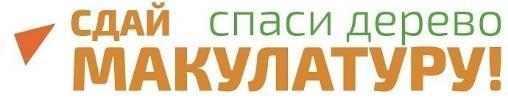 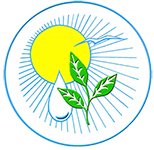 С 16 марта по 7 апреля 2020 года в Смоленской области планируется проведение Всероссийского Эко-марафон Переработка «Сдай макулатуру – спаси дерево!». Марафон возрождает традиционный сбор макулатуры у населения, что дает возможность производителям бумаги экономить остро-дефицитное древесное сырье, а жителям Планеты – ее ресурсы, а также является частью программы по созданию отрасли по раздельному сбору отходов в соответствии с поручением Президента РФ от 15 ноября 2017 г.  На сегодняшний день акция успешно проходит в 50 субъектах РФ при поддержке региональных Правительств, Минприроды, Минобразования и Администраций областей. География акции постоянно растет. Основная задача проекта – экологическое просвещение, воспитание ответственного потребления, активной гражданской позиции и стремление сохранить окружающую среду для последующих поколений, а также стимулирование развития «зеленого предпринимательства».Кроме того, напомню, что участие регионов в данной акции рекомендовано Минприроды России в план-графике мероприятий по просвещению и мотивации населения к деятельности по раздельному накоплению ТКО от 2018г! Акция проходит 2 раза в год в формате соревнований между районами и городами области. Все участники награждаются благодарностями. Также, дополнительно, по желанию участников, перечисляются премии. Победители акции будут отмечены благодарностями и ценными призами.Мы приглашаем к участию все учебные заведения, общественные организации, предприятия, компании, и другие учреждения всех населённых пунктов Вологодской области. Для участия нужно оставить заявку на официальном сайте акции www.сдай-бумагу.рф , далее собрать ненужную макулатуру более 300 кг макулатуры в одном месте. 300 кг = 6 стопок бумаги А4 высотой 120 см или около 850 книг, не имеющих литературной ценности).  Акция проводится при поддержке:Департамента образования и науки Смоленской областиКраудфандингпроекта «Подари Дерево» www.подари-дерево.рфПо результатам акции будет составлен зеленый рейтинг области. Заявки на вывоз макулатуры необходимо оставлять заблаговременно на официальном сайте акции www.сдай-бумагу.рф., вывоз собранной макулатуры будет осуществляться транспортом компании переработчика согласно расписанию акции.В случае, если общий результат области будет более 100 тонн (что вполне достижимо), финалисты получат на выбор один из ценных призов:1 место (на выбор)Аллея из 10 саженцев редких пород деревьев (манчжурский орех, дуб, явор, туя)Пополнение библиотечного фондаТелескоп 2 место (на выбор)ЭкоКинофестивальПополнение библиотечного фондаЦифровой микроскоп3 место (на выбор)Уличный спортивный комплекс (турник, брусья, вертикальная лестница). Для установки в один из дворов, на выбор победителя. Подарок от экологов спортсменам.Пополнение библиотечного фондаКонструктор Lego technicТакже, дополнительно, по желанию участников, будут перечислены премии: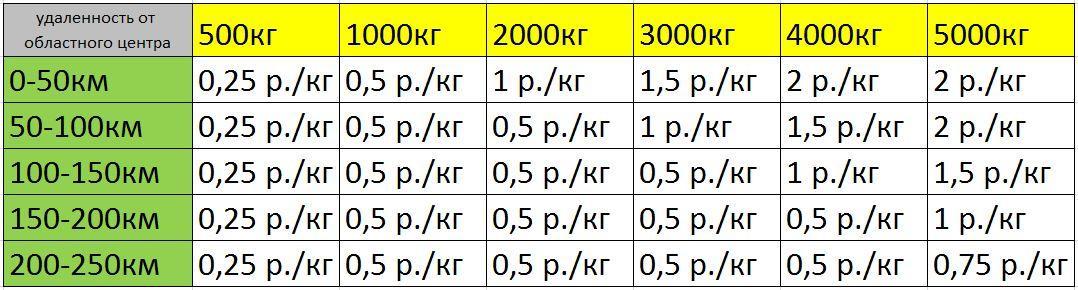 По всем вопросам обращаться в оргкомитет эко-марафона ПЕРЕРАБОТКА:
Евгения Кущёва +7(965)237-36-07 е-mail акции:  s@sdai-bumagu.com    График вывоза по районам Смоленской области:Акция "Сдай макулатуру - спаси дерево!" проходит 2 раза год (раз в полугодие) на регулярной основе. Практикуйте в быту культуру отдельного сбора бумаги, таким образом, каждый может внести вклад в сохранение лесов и уменьшение объема мусора на полигонах.Инструкция по сдаче макулатуры:Что можно приносить на акцию: глянцевые журналы, газеты, офисная бумага, тетради, крафт бумага, бумажная упаковка, книги не представляющие литературной ценности. Можно сдавать архивы администраций и организаций – мы гарантируем конфиденциальную утилизацию!НЕ приносить: чеки – в них нет целлюлозы. Ламинированную и влагостойкую бумагу (одноразовая посуда и т.п.). Упаковку от яиц (это не картон, а валяная целлюлоза). Бумажные салфетки и полотенца. Картон.Как подготовить к сдаче: удалить пластиковые элементы, извлечь из файлов. Необходимо отделить металлические пружины (от старых календарей, тетрадей). Хорошо перевязать в плотные кипы или плотно и компактно сложить в коробки. Коробки развернуть и сложить. НЕ РАЗОБРАННЫЕ КОРОБКИ ПРИНИМАТЬСЯ НЕ БУДУТ! (Иначе, автомобиль будет возить воздух вместо макулатуры). Гофра-картон, в связи с его малой удельной плотностью, принимается или кипованный прессом или хорошо развернутый и компактно свернутый в объеме не более одного м3, по дополнительной заявке оставленной на сайте сдай-бумагу.рф, согласованной с организаторами акции. Если не соблюсти эти требования, то переработка гофра-картона не целесообразна экологически, малый вес при большом объёме, в процессе транспортировки не перекрывает вреда от выхлопов автомобиля.«12» февраля 2020 г.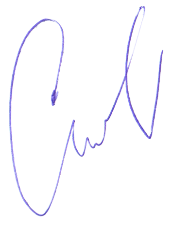 С уважением, Скоробогатов Сергей.Руководитель федерального экологического проекта www.сдай-бумагу.рфЧлен общественной палаты Московской области                                                                               Руководитель краудфандинг проекта www.подари-дерево.рфДата вывоза макулатурыМуниципальное образование/городДень недели16/3/2020Гагаринский районпонедельник16/3/2020Тёмкинский районпонедельник17/3/2020Сычёвский районвторник17/3/2020Новодугинский районвторник17/3/2020Угранский районвторник18/3/2020Вяземский районсреда18/3/2020Холм-Жирковский районсреда19/3/2020Сафоновский райончетверг20/3/2020Дорогобужский районпятница20/3/2020Глинковский районпятница20/3/2020Ельнинский районпятница21/3/2020Выходнойсуббота22/3/2020Выходнойвоскресенье23/3/2020Ярцевский районпонедельник24/3/2020Кардымовский районвторник24/3/2020Духовщинский районвторник  25/3/2020Велижский районсреда  25/3/2020Демидовский районсреда  25/3/2020Руднянский районсреда26/3/2020Смоленский райончетверг27/3/2020Краснинский районпятницаМонастырщинский районХиславичский район28/3/2020Выходнойсуббота29/3/2020Выходной воскресенье30/3/2020резервпонедельник31/3/2020Починковский районвторник1/4/2020Рославльский районсреда10/2/2020Ершичский районШумячский райончетверггород Десногорск3/4/2020город Смоленскпятница4/4/2020Выходнойсуббота5/4/2020Выходнойвоскресенье6/4/2020резервпонедельник7/4/2020резерввторник